ПОЛОЖЕНИЕО ПРОВЕДЕНИИ КОНКУРСА МОЛОДЫХ КОМПОЗИТОРОВ В НОМИНАЦИИ "ПРОИЗВЕДЕНИЯ ДЛЯ ЮНЫХ ИСПОЛНИТЕЛЕЙ"В РАМКАХ ПРАЗДНОВАНИЯ 150-ЛЕТИЯ СО ДНЯ РОЖДЕНИЯ ЕЛ.Ф. ГНЕСИНОЙОБЩИЕ ПОЛОЖЕНИЯ.Настоящее Положение определяет порядок организации и условия проведения конкурса молодых композиторов в номинации "Произведения для юных исполнителей" (далее – Конкурс).Организатором Конкурса является Государственное бюджетное профессиональное образовательное учреждение города Москвы "Московская средняя специальная музыкальная школа (колледж) имени Гнесиных" и Негосударственная некоммерческая организация "Благотворительный фонд "ГНЕСИНКА".По результатам Конкурса, в соответствии с настоящим Положением, определяется победитель/победители Конкурса.Настоящее положение определяет сроки, этапы проведения конкурса и требования к участникам Конкурса (далее – конкурсанты).ЦЕЛИ И ЗАДАЧИ КОНКУРСА.Основная цель Конкурса – популяризация и расширение репертуарного плана для юных исполнителей, хора сохранение духовно-нравственных ценностей, оказание помощи молодым композиторам.Задачи Конкурса:выявление и поддержка талантливых детей и молодежи; развитие творческого потенциала участников Конкурса; воспитание художественно-эстетического чувства; обогащение репертуара в области инструментального/вокально-хорового исполнительства; УЧАСТНИКИ КОНКУРСАК участию в Конкурсе приглашаются граждане Российской Федерации и Беларуси.Возраст участников не должен превышать 30-ти лет. ПОРЯДОК ПРОВЕДЕНИЯ КОНКУРСА.Порядок проведения Конкурса включает следующие этапы:предварительный отбор; экспертная оценка жюри.Предварительный отбор осуществляется оргкомитетом конкурса посредством сбора конкурсных заявок и оценки их соответствия установленным требованиям.К конкурсантам и конкурсным заявкам предъявляются следующие требования:контактная информация конкурсанта должна быть действующей до окончания Конкурса; конкурсная заявка должна соответствовать цели Конкурса;конкурсная заявка должна быть подана в установленные сроки, в порядке и в формате, установленном настоящим Положением;конкурсная заявка должна содержать оригинальную авторскую музыку и текст; содержание конкурсной заявки не должно нарушать действующее законодательство Российской Федерации, отражать заведомо ложную информацию, использовать нецензурные и/или грубые выражения (в том числе в замаскированной форме), оскорблять или проявлять неуважение к кому-либо в прямой или косвенной форме.Конкурсные заявки, не соответствующие требованиям предварительного отбора, в Конкурсе не участвуют.По результатам предварительного отбора оргкомитет конкурса формирует списки конкурсантов, прошедших предварительный отбор, и представляют их членам жюри. Жюри проводит оценку конкурсных заявок по показателям, установленным настоящим Положением.В интересах всесторонней, объективной и независимой оценки конкурсных заявок результаты оценки каждого члена жюри не подлежат обнародованию, хранятся в оргкомитете и могут быть уничтожены не ранее 60 дней после завершения Конкурса.ТРЕБОВАНИЯ К КОНКУРСНЫМ РАБОТАМ.На конкурс принимаются авторские Произведения в любом жанре для:хора, ансамбля, оркестра (камерного, симфонического, духового);любого оркестрового струнного, духового или ударного инструмента (соло или с аккомпанементом).Форма и продолжительность произведения:полифоническое произведение, сонатина, вариации, сюита, пьеса, этюд, цикл пьес/этюдов и проч., не более 3 минут для одного произведения и не более 15 минут для цикла.Будет оцениваться:оригинальность, образное содержание, степень технической трудности и смысловая доступность для исполнителя.Организаторы конкурса имеют право принять решение о продлении сроков конкурса в случае отсутствия предложений, отвечающих в полной мере требованиям конкурса. Решение о продлении сроков конкурса публикуется на официальном сайте МССМШ им. Гнесиных.СРОКИ ПРОВЕДЕНИЯ И ПОРЯДОК ПОДАЧИ ЗАЯВОК.Заявки (аудио и текстовые материалы) принимаются с 01.12.2023 по 30.04.2024 включительно. Заявки принимаются на почту: org.culture@mail.ru Заявки, поступившие позже срока, не рассматриваются. Заявка должна содержать:Информация о конкурсанте (ФИО, дата рождения, почта, телефон, место учебы) (Приложение 1 к настоящему Положению);Копия документа, подтверждающего возраст участника;Текстовый материал Произведения, оформленный в нотном редакторе. Возможно приложение аудиофайла с исполнением.Согласие на обработку персональных данных для лиц до 18 лет (Приложение 2 к настоящему Положению).Согласие на обработку персональных данных для лиц от 18 до 30 лет (Приложение 3 к настоящему Положению).Авторские права на аудиовизуальные произведения, представленные в качестве конкурсных заявок, принадлежат конкурсантам. Во всех случаях, связанных с нарушением авторского права при размещении какой-либо конкурсной заявки в Конкурсе, ответственность на себя принимает конкурсант или законный представитель конкурсанта, направившего конкурсную заявку. В случае доказанного плагиата конкурсная заявка снимается с Конкурса. Организатор не несет ответственности за нарушение авторских прав конкурсантами и третьими лицами. Организатор оставляет за собой право использовать конкурсные заявки в некоммерческих целях. Контактное лицо по возникающим вопросам: org.culture@mail.ru ЖЮРИ КОНКУРСА.В жюри конкурса входят привлеченные специалисты в области музыкального искусства и композиции. Система экспертной оценки 10-бальная, по каждому из критериев: текст/ музыка, идейный замысел, оригинальность, ясный тематический материал и его развитие, логика построения музыкальной формы, драматургия, владение современными композиторскими техниками, яркая музыкальная образность, соответствие тематике Конкурса.Оргкомитет передает членам жюри сочинения соискателей под девизом.Каждый член жюри проводит экспертную оценку сочинений, отдает свой голос одному или нескольким лучшим (у председателя – два голоса) и направляет до 25 мая 2024 года свой лист голосования в Оргкомитет. Участники, набравшие наибольшее количество голосов, становятся победителями конкурса. НАГРАЖДЕНИЕ ПОБЕДИТЕЛЕЙ КОНКУРСА.Объявление результатов конкурса состоится в День рождения Ел.Ф. Гнесиной 31 мая 2024 года. Награждение проводится 1 июня 2024 года.Лучшие произведения будут изданы на лейбле "Gnessin Music School Edition" в 2024 году.Приложение 1к положению о проведении конкурса молодых композиторов в номинации "Произведения для юных исполнителей" в рамках празднования 150-летия со дня рождения Ел.Ф. ГнесинойГосударственное бюджетное профессиональное образовательное учреждение города Москвы «Московская средняя специальная музыкальная школа (колледж) имени Гнесиных»Заявка на участие 
В КОНКУРСЕ МОЛОДЫХ КОМПОЗИТОРОВ В РАМКАХ ПРАЗДНОВАНИЯ 150-ЛЕТИЯ СО ДНЯ РОЖДЕНИЯ ЕЛ.Ф. ГНЕСИНОЙИнформация об участникеМесто учебы/работыПриложение 2к положению о проведении конкурса молодых композиторов в номинации "Произведения для юных исполнителей" в рамках празднования 150-летия со дня рождения Ел.Ф. Гнесинойг. Москва								"___" _____________ 202_ОПЕРАТОР:Государственное бюджетное профессиональное образовательное учреждениегорода Москвы "Московская средняя специальная музыкальная школа (колледж) им. Гнесиных" Адрес: 119019, г. Москва, ул. Знаменка, д. 12/2 с3Согласие на обработку персональных данныхи на использование фото и видео материаловЯ, _____________________________________________________________________, паспорт серия _____ № ___________, выдан ___.___._____, ___________________________ _______________________________________________, код подразделения ______-_______ (далее СУБЪЕКТ), являясь законным представителем несовершеннолетнего (-ей) ______________________________________________________ д.р. ___.___.________ далее именуемого Участник, в соответствии с Федеральным законом от 27.07.2006 № 152-ФЗ "О персональных данных" даю свое согласие Государственному бюджетному профессиональному образовательному учреждению города Москвы "Московская средняя специальная музыкальная школа (колледж) имени Гнесиных" (далее - ОПЕРАТОР, Учреждение)1. На обработку необходимых в связи участием Участника в Конкурсе молодых композиторов в номинации «Произведения для юных исполнителей» в рамках празднования 150-летия со дня рождения Ел.Ф. Гнесиной (далее – Мероприятие) и наиболее полного исполнения ОПЕРАТОРОМ обязательств и компетенций в соответствии с законодательством РФ, следующих, моих и Участника, персональных данных: •	фамилия, имя, отчество; прежние фамилия, имя, отчество, дата, место и причина 
их изменения; •	гражданство; •	дата и место рождения, пол, паспортные и биографические данные; •	номер телефона, адрес электронной почты; •	сведения, создаваемые и получаемые ОПЕРАТОРОМ в период проведения Мероприятия;Под обработкой персональных данных следует понимать любое действие (операцию) или совокупность действий (операций), совершаемых с использованием средств автоматизации или без использования таких средств с персональными данными, включая сбор, запись, систематизацию, накопление, хранение, уточнение (обновление, изменение), извлечение, использование, обезличивание, блокирование, удаление, уничтожение персональных данных, а также передачу (распространение, предоставление, доступ). Передачу моих и Участника персональных данных осуществлять только с моего письменного согласия или на основании действующего федерального законодательства.2. На опубликование в общедоступных источниках в целях обеспечения процесса организационно-учебной, научной, производственной деятельности и оперативности доведения до СУБЪЕКТА сведений, связанных с проведением Мероприятия 
в общедоступных источниках (сайтах, автоматизированных системах 
и ресурсах, приказах, распоряжениях, других документах) моих и Участника персональных данных в соответствии с п. 1 данного Согласия.3. На передачу третьим лицам сведений о проведении Мероприятия и периоде его проведения.Согласие на обработку персональных данных действительно в течение проведения Мероприятия и после его завершения в течении сроков, указанных действующим законодательством Российской Федерации. Я уведомлен(а) о своем праве отозвать согласие путем подачи ОПЕРАТОРУ письменного заявления. Подтверждаю, что я ознакомлен(а) с Федеральным законом от 27.07.2006 
№ 152-ФЗ "О персональных данных", с Положением о персональных данных Учреждения, с моими правами и обязанностями в области защиты персональных данных, в том числе 
с возможными последствиями в случае моего отказа от согласия на обработку персональных данных. 4. Так же, даю свое согласие на безвозмездную фото- и видеосъемку меня и Участника на Мероприятии (далее - Съёмка), а также на безвозмездное использование фото- , видео- и иных материалов (далее – Материалы) как полученных в результате Съёмки, так и переданных мною в рамках участия в Мероприятии в следующих целях: - размещение Материалов и/или их частей на сайтах Учреждения и/или Департамента культуры города Москвы и подведомственных ему образовательных организаций; - размещение Материалов и/или их частей в социальных сетях Учреждения и/или Департамента культуры города Москвы и подведомственных ему образовательных организаций;- размещение Материалов и/или их частей на стендах Учреждения и/или Департамента культуры города Москвы и подведомственных ему образовательных организаций;- размещение Материалов и/или их частей в рекламных фото- и видеоматериалах, и печатной продукции Учреждения и/или Департамента культуры города Москвы и подведомственных ему образовательных организаций;- размещение Материалов и/или их частей в средствах массовой информации от имени и/или по поручению Учреждения и/или Департамента культуры города Москвы и подведомственных ему образовательных организаций;- использование Материалов и/или их частей для создания телепрограмм, и трансляции как отдельно Материалов и/или их частей, так и в составе телепрограмм, а также для использования любым законным образом от имени и/или по поручению Учреждения и/или Департамента культуры города Москвы и подведомственных ему образовательных организаций.Я информирован(а), что возможна обработка Материалов и/или их частей для улучшения качества и изменения фона.Подписывая данное соглашение, я полностью передаю все права на публичную демонстрацию Материалов и/или их частей Учреждению и Департаменту культуры города Москвы. Данное согласие действует в течение срока хранения информации.Данное согласие может быть отозвано в любой момент по моему письменному заявлению. Я подтверждаю, что, давая такое согласие, я действую по собственной воле и в интересах несовершеннолетнего.  _____________ /___________________/                                           ______________                   подпись                            расшифровка подписи                                                                                                       дата Приложение 3к положению о проведении конкурса молодых композиторов в номинации "Произведения для юных исполнителей" в рамках празднования 150-летия со дня рождения Ел.Ф. Гнесинойг. Москва								"___" _____________ 202_ОПЕРАТОР:Государственное бюджетное профессиональное образовательное учреждениегорода Москвы "Московская средняя специальная музыкальная школа (колледж) им. Гнесиных" Адрес: 119019, г. Москва, ул. Знаменка, д. 12/2 с3Согласие на обработку персональных данныхи на использование фото и видео материаловЯ, _____________________________________________________________________, паспорт серия _____ № ___________, выдан ___.___._____, ___________________________ _______________________________________________, код подразделения ______-_______ (далее СУБЪЕКТ), д.р. ___.___.________ 
(далее - Участник, СУБЪЕКТ), в соответствии с Федеральным законом от 27.07.2006 
№ 152-ФЗ "О персональных данных" даю свое согласие Государственному бюджетному профессиональному образовательному учреждению города Москвы "Московская средняя специальная музыкальная школа (колледж) имени Гнесиных" (далее - ОПЕРАТОР, Учреждение):1. На обработку необходимых в Конкурсе молодых композиторов в номинации «Произведения для юных исполнителей» в рамках празднования 150-летия со дня рождения Ел.Ф. Гнесиной
(далее – Мероприятие) и в целях обеспечения личной безопасности, а также наиболее полного исполнения ОПЕРАТОРОМ обязательств и компетенций в соответствии с законодательством РФ, моих персональных данных: •	фамилия, имя, отчество; прежние фамилия, имя, отчество, дата, место и причина 
их изменения; •	гражданство; •	дата и место рождения, пол, паспортные и биографические данные; •	номер телефона, адрес электронной почты; •	сведения, создаваемые и получаемые ОПЕРАТОРОМ в период проведения Мероприятия;Под обработкой персональных данных следует понимать любое действие (операцию) или совокупность действий (операций), совершаемых с использованием средств автоматизации или без использования таких средств с персональными данными, включая сбор, запись, систематизацию, накопление, хранение, уточнение (обновление, изменение), извлечение, использование, обезличивание, блокирование, удаление, уничтожение персональных данных, а также передачу (распространение, предоставление, доступ). Передачу персональных данных Участника осуществлять только с моего письменного согласия или на основании действующего федерального законодательства.2. На опубликование в общедоступных источниках в целях обеспечения процесса организационно-учебной, научной, производственной деятельности и оперативности доведения до СУБЪЕКТА сведений, связанных с проведением Мероприятия в различных источниках (сайтах, автоматизированных системах и ресурсах, приказах, распоряжениях 
и других документах) персональных данных Участника в соответствии с п. 1 данного Согласия.3. На передачу третьим лицам сведений о проведении Мероприятия и периоде его проведения.Согласие на обработку персональных данных действительно в течение проведения Мероприятия и после его завершения в течении сроков, указанных действующим законодательством Российской Федерации. Я уведомлен(а) о своем праве отозвать согласие путем подачи ОПЕРАТОРУ письменного заявления. Подтверждаю, что я ознакомлен(а) с Федеральным законом от 27.07.2006 
№ 152-ФЗ "О персональных данных", с Положением о персональных данных Учреждения, с моими правами и обязанностями в области защиты персональных данных, в том числе 
с возможными последствиями в случае моего отказа от согласия на обработку персональных данных. 4. Так же, даю свое согласие на безвозмездную фото- и видеосъемку Участника 
на Мероприятии (далее - Съёмка), а также на безвозмездное использование фото-, видео- и иных материалов (далее – Материалы) как полученных в результате Съёмки, так и переданных мною в рамках участия в Мероприятии в следующих целях: - размещение Материалов и/или их частей на сайтах Учреждения 
и/или Департамента культуры города Москвы и подведомственных ему образовательных организаций; - размещение Материалов и/или их частей в социальных сетях Учреждения 
и/или Департамента культуры города Москвы и подведомственных ему образовательных организаций;- размещение Материалов и/или их частей на стендах Учреждения 
и/или Департамента культуры города Москвы и подведомственных ему образовательных организаций;- размещение Материалов и/или их частей в рекламных фото- и видеоматериалах, и печатной продукции Учреждения и/или Департамента культуры города Москвы и подведомственных ему образовательных организаций;- размещение Материалов и/или их частей в средствах массовой информации 
от имени и/или по поручению Учреждения и/или Департамента культуры города Москвы и подведомственных ему образовательных организаций;- использование Материалов и/или их частей для создания телепрограмм, 
и трансляции как отдельно Материалов и/или их частей, так и в составе телепрограмм, 
а также для использования любым законным образом от имени и/или по поручению Учреждения и/или Департамента культуры города Москвы и подведомственных 
ему образовательных организаций.Я информирован(а), что возможна обработка Материалов и/или их частей 
для улучшения качества и изменения фона.Подписывая данное соглашение, я полностью передаю все права на публичную демонстрацию Материалов и/или их частей Учреждению и Департаменту культуры города Москвы. Данное согласие действует в течение срока хранения информации.Данное согласие может быть отозвано в любой момент по моему письменному заявлению. Я подтверждаю, что, давая такое согласие, я действую по собственной воле.    _____________ /___________________/                                           ______________                   подпись                            расшифровка подписи                                                                                                       дата 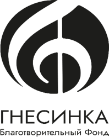 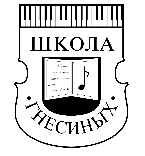 Фамилия, имя, отчество участника(указываются полностью)Дата рожденияТелефонe-mail